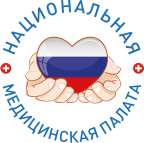 КОНГРЕСС НАЦИОНАЛЬНОЙ МЕДИЦИНСКОЙ ПАЛАТЫ «РОССИЙСКОЕ ЗДРАВООХРАНЕНИЕ СЕГОДНЯ: ПРОБЛЕМЫ И ПУТИ РЕШЕНИЯ»КОНГРЕСС ПРОВОДИТСЯ СОВМЕСТНО С МИНИСТЕРСТВОМ ЗДРАВООХРАНЕНИЯ РОССИЙСКОЙ ФЕДЕРАЦИИПРОГРАММА30.10.2017.ПЕРВЫЙ ДЕНЬ16.00.-20.00.  СЕКЦИОННЫЕ ЗАСЕДАНИЯ (КРУГЛЫЕ СТОЛЫ, КОНФЕРЕНЦИИ, СЕМИНАРЫ)МЕРОПРИЯТИЕ №1МЕРОПРИЯТИЕ №2 МЕРОПРИЯТИЕ №3 МЕРОПРИЯТИЕ №4МЕРОПРИЯТИЕ №5 МЕРОПРИЯТИЕ №6 МЕРОПРИЯТИЕ №7 МЕРОПРИЯТИЕ №8МЕРОПРИЯТИЕ №9   МЕРОПРИЯТИЕ №10 МЕРОПРИЯТИЕ №1131.10.2017.  ВТОРОЙ ДЕНЬ 09.00.-13.00. ЛЕКЦИИ, СЕКЦИОННЫЕ ЗАСЕДАНИЯ (КРУГЛЫЕ СТОЛЫ, КОНФЕРЕНЦИИ, СЕМИНАРЫ)ЛЕКЦИЯ 1ЛЕКЦИЯ 2ЛЕКЦИЯ 3 ЛЕКЦИЯ 4МЕРОПРИЯТИЕ № 12МЕРОПРИЯТИЕ №13 МЕРОПРИЯТИЕ №14 МЕРОПРИЯТИЕ №15 МЕРОПРИЯТИЕ №16МЕРОПРИЯТИЕ №17 МЕРОПРИЯТИЕ №18   МЕРОПРИЯТИЕ №19 МЕРОПРИЯТИЕ №2013.00. -14.30.  ОБЕДЗАЛ ПЛЕНАРНЫХ ЗАСЕДАНИЙМЕРОПРИЯТИЕ №21 01.11. 2017.ТРЕТИЙ ДЕНЬЗАЛ ПЛЕНАРНЫХ ЗАСЕДАНИЙ15.30-19:30. СЕКЦИОННЫЕ ЗАСЕДАНИЯ (КРУГЛЫЕ СТОЛЫ, КОНФЕРЕНЦИИ, СЕМИНАРЫ)МЕРОПРИЯТИЕ №22МЕРОПРИЯТИЕ № 23 МЕРОПРИЯТИЕ № 24МЕРОПРИЯТИЕ №25  МЕРОПРИЯТИЕ №26 МЕРОПРИЯТИЕ №27МЕРОПРИЯТИЕ № 28МЕРОПРИЯТИЕ № 29МЕРОПРИЯТИЕ № 30 МЕРОПРИЯТИЕ № 31 ЗАЛ ПЛЕНАРНЫХ ЗАСЕДАНИЙ10.00. – 14.00. ПЛЕНАРНОЕ ЗАСЕДАНИЕ10.00. - 10.30.ОТКРЫТИЕ КОНГРЕССА. ПРИВЕТСТВИЯ.10.30. - 11.05Решаемые и нерешенные проблемы здравоохранения России. Взгляд на развитие Национальной медицинской палаты - Министр здравоохранения Российской Федерации В. И. Скворцова 11.10. - 11.30.Возможно ли введение саморегулирования профессиональной деятельности врачей в России сегодня?  - Президент Союза медицинского сообщества «Национальная Медицинская Палата» Л. М. Рошаль 11.35. - 11.55.Законодательная деятельность в области здравоохранения - Председатель Комитета  Государственной Думы по охране здоровья Д. А. Морозов 12.00. - 12.20.О взаимоотношении Федерального Фонда обязательного медицинского страхования с Национальной медицинской палатой.  Реализация модели одноканального финансирования в системе ОМС  - Председатель Фонда обязательного медицинского страхования Н. Н. Стадченко 12.25. - 12.45.Эффективная подготовка выпускников высших учебных заведений.   Проблемы и пути решения - Ректор Первого Московского государственного медицинского университета  им. И.М.Сеченова П. В. Глыбочко12.50.-  13.10.Актуальные вопросы надзора за инфекционными болезнями в  Российской Федерации - Руководитель Федеральной службы по надзору в сфере защиты прав потребителей и благополучия человека А.Ю. Попова 13.15. - 14.00.Ответы на вопросы. Свободная дискуссия и принятие предложений в решение Конгресса.14.00. – 16.00.ОБЕД   16.00. – 20.00. КОНФЕРЕНЦИЯ: ОМС СЕГОДНЯПредседатель - руководитель Аппарата Союза медицинского сообщества «Национальная Медицинская Палата» В.Ю.СЕМЕНОВ  Члены президиума - председатель Фонда обязательного медицинского страхования Н.Н.СТАДЧЕНКО,  Помощник Министра здравоохранения РФ В.О.ФЛЕКЯвляется ли сегодняшняя система  обязательного медицинского страхования в России «страховой»? Возможно ли в России создание системы  медицинского страхования, работающей по страховым принципам,  и что для этого необходимо сделать? -C.Г. Кравчук, К.Е. Турбина Приводит ли сегодняшняя система обязательного  медицинского страхования к улучшению качества и доступности медицинской помощи? - Б.Н.Федорченко, Н.П.Дронов, Н.И. Гришина Возможные финансовые механизмы стимулирования населения к соблюдению медицинских рекомендаций  (ответственность за свое здоровье) Возможность введения соплатежей за медицинские услуги. - А.В.Данилов,   О.А.Нагибин Обязательное медицинское страхование без частных посредников. -  Л.Д.Попович, А.В.Рагозин, Д.Ю.КузнецовКакие медицинские услуги и технологии не входят в ОМС – внесем ясность! - В.О.Флек,  Ю.Р.Кашерининов Система ОМС: вопросы формирования тарифов на медицинские услуги. -  О.В. Царева, Д.А. Любченко Страховые медицинские компании и защита прав пациентов. Место пациента в системе ОМС. Как реализуются права пациентов в системе ОМС? - А.А.Старченко,   В.А. Шитов Контроль экономической эффективности медицинских организаций.  Роль страховых компаний в управлении рисками медицинских организаций. - К.Ю. ЛакунинФинансовые санкции в системе ОМС. - С.Г.Кравчук, И.В.Воробьёв Ответы на вопросы. Свободная дискуссия и принятие предложений в решение Конгресса.16.00. – 20.00. ЗАСЕДАНИЕ ПОДГРУППЫ «Политика в области здравоохранения» Общероссийского народного Фронта: ВЫСШЕЕ МЕДИЦИНСКОЕ ОБРАЗОВАНИЕ. ПРОБЛЕМЫ И РЕШЕНИЯПрезидент Союза медицинского сообщества «Национальная Медицинская Палата» Л.М.РОШАЛЬРектор Первого Московского государственного медицинского университета  им. И.М.Сеченова П.В. ГЛЫБОЧКО, Первый заместитель председателя Комитета Совета Федерации по социальной политике И.Н. КАГРАМАНЯН, Председатель Комитета ГД по охране здоровья Д.А. МОРОЗОВ Часть 1 Результаты мониторинга состояния проблемы представителями региональных отделений ОНФ.Позволяет ли сегодняшнее  материально-техническое состояние высших учебных заведений подготовить качественного врача?Соответствуют ли учебно-методические материалы современным требованиям?Проблемы практического обучения: отношения студент- пациент.Часть 2 Кадровая проблема в высших учебных заведениях. Вымысел или реальность.Эффективная переаттестация преподавательского состава.  Критерии оценки преподавательской деятельности и связь с наукометрическими показателями. Методы  стимулирования повышения качества преподавания.Как  повысить овладение практическими навыками и умениями выпускников?Часть 3 Как окончательно решить проблему клинических баз.Часть 4 Аккредитация образовательных программ: «Пилотный» проект по профессионально-общественной аккредитации образовательных программ по специальности «кардиология».   Фиксированные прения:  Р.Е.Калинин,  В.А.Охлопков, Т.М.Литвинова, М.В. Осиков., В.В.Кузнецов., Б.Н.Башанкаев, З.З. Балкизов., А.А.Зуйкова., О.В.Левченко, Ш.М.Гайнулин, О.С. Кобякова, Ж.М. Сизова, А.С. Созинов, О.О. Янушевич, С.А. Лукьянов, А.А. Свистунов, В.Б. Шуматов, В.Н. Павлов, Е.В.Пармон Ответы на вопросы. Свободная дискуссия и принятие предложений в решение Конгресса.16.00. – 20.00. КОНФЕРЕНЦИЯ:  ВОПРОСЫ ОРГАНИЗАЦИИ МЕДИЦИНСКОЙ ПОМОЩИПредседатель - Вице-президент Союза медицинского сообщества «Национальная Медицинская Палата» В.И.СТАРОДУБОВ Члены президиума – директор Департамента медицинской помощи детям и службы родовспоможения Минздрава РФ Е.Н. БАЙБАРИНА, директор Департамента организации медицинской помощи и санаторно-курортного дела  Минздрава РФ Е.Г.КАМКИН,  и.о. вице-президент Союза медицинского сообщества «Национальная Медицинская Палата»Е.Л. НИКОНОВКакое здравоохранение мы строим. Стратегия организации здравоохранения - В. И. Стародубов Эффективность работы региональных органов исполнительной власти. Какие конкретно задачи в организации здравоохранения они должны решать. Медицинские проблемы моногородов - Н.А. Горшенин, В.В.СтрючковВлияние оптимизации здравоохранения на оказание медицинской помощи с точки зрения медицинского работника - В.А. Шелякин Место диагностических Центров в структуре городского здравоохранения - И.В. Ушаков, И.В. ХайруллинДолжна ли быть приближена поликлиническая специализированная помощь к населению. Пациент к специалисту или специалист к пациенту - С.Л.Гусева Должен ли сохраниться участковый принцип работы в поликлинике - А.З. Кузнецова Кто оценивает качество оказания медицинской помощи в частном секторе  - А.Н. Пихоцкий Ответы на вопросы. Свободная дискуссия и принятие предложений в решение Конгресса.16.00. – 20.00. КОНФЕРЕНЦИЯ:  ВРАЧЕБНЫЕ КАДРЫПредседатель: директор Тульского областного медицинского некоммерческого  Партнерства В.А. МЕЛЬНИКОВЧлены президиума –  заместитель директора Департамента медицинского образования и кадровой политики в здравоохранении Минздрава России И.А.КУПЕЕВА, Председатель Правления Врачебной Палаты Московской области С.А. ЛИВШИЦ, Член Комитета ГД по охране здоровья  Т.И. ФРОЛОВА  Информация о Решении подгруппы «Политика в сфере здравоохранения ОНФ» по кадровому дефициту врачей в стране - Н.В.КостенкоО Государственной программе устранения кадровых диспропорций и кадрового дефицита в здравоохранении - С.В. Вылегжанин, И.В. Галеев Реально ли вернуться к распределению выпускников, обучающихся за государственный счет? - А.Ю.Чупрова Состояние трудовых ресурсов государственного здравоохранения. Кто и как будет работать завтра? - М.М. Андрочников  Врач амбулаторно-поликлинического звена. Возможность развития и построения карьеры - И.М.Назаркина, А.З. КузнецоваЛучшие региональные практики привлечения и закрепления медицинских кадров на селе, в рабочих поселках и отдаленных регионах - В.В. Шкарин, И.В. Долгова Меры социальной поддержки медицинских работников. Миллион – хорошо, но все ли это? - Г.В. Михайлова, Г.Н. Чулкова, Е.Н. Ноздрачева Профессиональный стандарт - навигатор для планирования и организации мероприятий по профессиональному развитию медицинского персонала - И.Д. Гербекова, И.М. Сон, А.А.КубановОтветы на вопросы. Свободная дискуссия и принятие предложений в решение Конгресса.16.00. – 20.00. КОНФЕРЕНЦИЯ:   СОВРЕМЕННЫЕ ПРОБЛЕМЫ МЕДИЦИНСКОЙ РЕАБИЛИТАЦИИ   Председатель - председатель Союза реабилитологов России Г.Е.ИВАНОВАЧлены президиума –   Первый заместитель председателя Комитета ГД по охране здоровья  Н.П. САНИНА, Заместитель директора департамента организации медицинской помощи и санаторно-курортного дела Минздрава России Е.А. САФРОНОВА Cтратегия развития помощи по медицинской реабилитации в Российской Федерации - Е.А. Сафронова Система медицинской реабилитации в РФ: современное состояние вопроса - Г.Е. Иванова Медицинская реабилитация как важнейшая составная часть специализированной, включая высокотехнологичную медицинскую помощь - Н.А. Шамалов  Принципы организации маршрутизации пациента в процессе медицинской реабилитации - А.А. Белкин Мультидисциплинарная команда в медицинской реабилитации. Принципы работы - О.А. Лайшева КСГ в медицинской реабилитации - И.А. Железнякова  Порядок организации помощи по медицинской реабилитации: что нового? - Т.В. Буйлова Детская медицинская реабилитация: основные принципы, особенности, проблемы - С.А. Валиуллина Ответы на вопросы. Свободная дискуссия и принятие предложений в решение Конгресса.16.00. – 20.00. КОНФЕРЕНЦИЯ:  НАЦИОНАЛЬНАЯ СТРАТЕГИЯ БОРЬБЫ С ИНФЕКЦИОННЫМИ ЗАБОЛЕВАНИЯМИ. КЛИНИКО-ЭКОНОМИЧЕСКАЯ ОЦЕНКА ТЕХНОЛОГИЙ И ПРОГРАММ ПРОФИЛАКТИКИ, ЛЕЧЕНИЯ И РЕАБИЛИТАЦИИ ОСНОВНЫХ ОСТРЫХ И ХРОНИЧЕСКИХ ИНФЕКЦИОННЫХ ЗАБОЛЕВАНИЙПредседатель - председатель Некоммерческого партнерства "Национальная ассоциация специалистов по контролю инфекций, связанных с оказанием медицинской помощи" Н.И. БРИКОЧлены президиума –    Заместитель Министра здравоохранения С.А КРАЕВОЙ, Директор ФБУН «ЦНИИ эпидемиологии Роспотребнадзора» В.И.ПОКРОВСКИЙ, главный внештатный специалист по инфекционным болезням у детей Ю.В. ЛОБЗИНГосударственная политика по обеспечению биологической безопасности в Российской Федерации – С.А.Краевой Достижения и проблемы борьбы с инфекционными болезнями  у детей - Ю.В. Лобзин Достижения и проблемы борьбы с ВИЧ инфекцией -
В.В. ПокровскийВИЧ-инфекция  как глобальный вызов. Приоритетные меры по предупреждению распространения ВИЧ-инфекции 
в Российской Федерации до 2020 года и дальнейшую перспективу - Л.А. Габбасова Проблема туберкулеза в мире и Российской Федерации. Достижения отечественной фтизиатрии – И.А Васильева Достижения и проблемы борьбы с гриппом и ОРВИ- А. В. Васин, Л. М. Цыбалова, Д. А. Лиознов  Иммунопрофилактика инфекционных болезней: достижения и проблемы - Н.И. БрикоСовременная стратегия профилактики  ИСМП – Л.П. Зуева, Е.Б. Брусина, О.В. Ковалишена, А.В. Любимова, Н.И. Брико Фиксированные прения по 7 мин.:Международное сотрудничество в реализации программ профилактики и борьбы с ВИЧ-инфекцией - К.И. Сайткулов Национальная стратегия сдерживания и профилактики антибиотикорезистентности -  М.П. Шевырева, Е.А. БойкоОтветы на вопросы. Свободная дискуссия и принятие предложений в решение Конгресса.16.00. – 18.00. СЕМИНАР: ПЕРВЫЕ ШАГИ К АККРЕДИТАЦИИВедущий - Вице-президент Союза медицинского сообщества «Национальная Медицинская Палата» Н.Л. АКСЁНОВАМодераторы - Вице-президент Союза медицинского сообщества «Национальная Медицинская Палата» С.Б. ДОРОФЕЕВ,  Директор Департамента медицинского образования и кадровой политики в здравоохранении Минздрава РФ Т.В.СЕМЕНОВАСистема аккредитации и реаккредитации специалистов в здравоохранении. Первые итоги аккредитации и ее будущее.  Опыт аккредитации выпускников медицинских вузов. - Т.В. Семенова Итоги первичной аккредитации в Сибирском Федеральном округе - С.Б. ДорофеевОпыт организации первичной аккредитации в Смоленской области - Н.Л. АксеноваДопуск к профессиональной деятельности специалистов с медицинским и фармацевтическим образованием в условиях перехода к непрерывному образованию и аккредитации специалистов. - С.В. Плавинский Роль общественных организаций в проведении первичной аккредитации в ВУЗе (опыт, проблемы взаимодействия) - Е.В. Енькова Ответы на вопросы. Свободная дискуссия и принятие предложений в решение Конгресса.18.00. – 20.00. КРУГЛЫЙ СТОЛ: СОХРАНЕНИЕ ЗДОРОВЬЯ И  ПРОФЕССИОНАЛЬНОГО ДОЛГОЛЕТИЯ  РАБОТНИКОВ ПРЕДПРИЯТИЙ РОССИИ. ОПЫТ И ПЕРСПЕКТИВЫ" Ведущий - начальник Центральной дирекции здравоохранения — филиала ОАО «РЖД» Е.А. ЖИДКОВА Модераторы – заместитель генерального директора УК "Колмар" А.Е. ЦИВЕЛЕВА, Исполнительный вице-президент Российского союза промышленников и предпринимателей В.М. ЧЕРЕПОВ Лучшие российские практики и международный опыт в сфере корпоративной медицины. Новая парадигма управления здоровьем в российских компаниях. Инновационные тенденции и перспективы развития новых форм медицинского обслуживания сотрудников.  Ограничения российского законодательства в сфере профессиональной медицины. Пути решения. Отраслевые подходы к профилактике заболеваний и укреплению здоровья работников.Фиксированные прения: Д.В. Комендантов, И.В. Бухтияров, Н.Н. Мазитова, К.А.Шатохин, Е.М.Гутор, С.А.Алексеев, М.Ю.КалининаОтветы на вопросы. Свободная дискуссия и принятие предложений в решение Конгресса.16.00. – 20.00. КОНФЕРЕНЦИЯ: СМЕРТНОСТЬ И ИНВАЛИДНОСТЬ В РОССИИ  Председатель – Вице-президент Союза медицинского сообщества «Национальная Медицинская Палата» Е.В. ШЛЯХТОЧлены президиума – Заместитель Министра здравоохранения Т.В. ЯКОВЛЕВА, Генеральный директор ФГБУ "НМИЦ Кардиологии" Минздрава России С.А. БОЙЦОВ, президент Некоммерческой организации «Ассоциация акушерских анестезиологов-реаниматологов» Г.М. ШИФМАН Динамика смертности в РФ в сопоставлении с некоторыми странами мира - Т.В. Яковлева Демографические тренды в РФ - А.Г. Вишневский, Е.М. Андреев Нозологическая структура смертности в РФ и факторы, влияющие на показатели смертности. Зависимость смертности от финансирования здравоохранения - С.А. Бойцов Современные подходы к организации мониторинга причин смерти в РФ -  С.Н. Черкасов Материнская смертность, Поле междисциплинарного взаимодействия - Е.М. ШифманИнвалидность в РФ: динамика, причины, сравнение со странами мира - С.Н. Пузин Проблемы оценки трудоспособности, основные  причины инвалидности и факторы, влияющие на возвращение к труду - П.К. Котенко Нуждаются ли в пересмотре критерии инвалидности и механизм определения инвалидности? - М.А. ДымочкаФиксированные прения по 7 мин.:Совершенствование, унификация и контроль за исполнением требований к формулировке диагнозов и кодированию причин смерти - основа объективизации нозологической структуры смертности в РФ - О.В. Зайратьянц Предложения по совершенствованию инструктивных документов в части оформления и кодирования диагнозов сердечно-сосудистых заболеваний - С.С.Якушин, Н.Н. Никулина Ответы на вопросы. Свободная дискуссия и принятие предложений в решение Конгресса.16.00. – 20.00. КОНФЕРЕНЦИЯ: НЕГОСУДАРСТВЕННЫЙ СЕКТОР ЗДРАВООХРАНЕНИЯ Председатель - Вице-президент Союза медицинского сообщества «Национальная Медицинская Палата» Е.В. ЧЕСНОКОВЧлены президиума – президент многопрофильной клиники «Центр эндохирургии и литотрипсии» А.С. БРОНШТЕЙН, президент Ассоциации частных многопрофильных клиник А.В. ГРОТ, президент Общественной организации "Первая общероссийская ассоциация врачей частной практики" А.В. КАМЕНЕВ, президент  сети клиник «Мать и дитя» М.А. КУРЦЕРДостижения и проблемы частной системы здравоохранения. - А.В.  Каменев Возможности и барьеры между  частной и государственной медициной - В.М.  Седов Проблемы частной медицины -  М. А. Курцер  Малые частные предприятия. Что мешает развитию? Создание единого общероссийского сообщества врачей частной практики - А.В. Грот О праве врача, работающего в частном секторе, иметь равноценные права на труд - А. С. Бронштейн Риск-ориентированная модель государственного надзора и контроля в здравоохранении - С.В. Лазарев Фиксированные прения по 7 мин.:Требования к профессиональному образованию руководителей клиник - П.Я. Бранд Обеспечение  минимального уровня  госзадания по ОМС - Д.А.  ВасильевПрограмма повышения квалификации руководителей
медицинского бизнеса «Менеджмент медицинской организации». Реализация и проблемы - М. Ю. Чумак Обязательность СРО в негосударственном секторе. Страхование ответственности членов СРО - А. В. Солонин Лицензирование и стандарты оснащения. Регулярное обновление стандартов оснащения - А.Е. Серебряный Ответы на вопросы. Свободная дискуссия и принятие предложений в решение Конгресса.16.00. – 20.00. КОНФЕРЕНЦИЯ: СОВЕРШЕНСТВОВАНИЕ ОРГАНИЗАЦИИ  СКОРОЙ, В ТОМ ЧИСЛЕ СКОРОЙ СПЕЦИАЛИЗИРОВАННОЙ МЕДИЦИНСКОЙ ПОМОЩИ, НЕОТЛОЖНОЙ МЕДИЦИНСКОЙ ПОМОЩИ, СПЕЦИАЛИЗИРОВАННОЙ МЕДИЦИНСКОЙ ПОМОЩИ В ЭКСТРЕННОЙ ФОРМЕ Председатель - Председатель правления Российского общества скорой медицинской помощи С.Ф.БАГНЕНКО Члены президиума – Председатель правления Некоммерческого партнерства "Ассоциация руководителей скорой медицинской помощи"А.А.БОЙКОВ, Директор Департамента экстренной медицинской помощи и экспертной деятельности Минздрава России О.Ю. ГУСЕВА, Член Комитета ГД по охране здоровья Ю.В. КОБЗЕВ, главный внештатный специалист по скорой медицинской помощи Минздрава России в Центральном федеральном округе Н.Ф.ПЛАВУНОВПерспективы развития скорой, в том числе скорой специализированной медицинской помощи в Российской Федерации - С.Ф. Багненко Когда будет решена проблема «Санитарно-авиационной эвакуации пациентов из труднодоступных районов субъектов Российской Федерации» - С.Ф. Гончаров Проблемные вопросы организации экстренной анестезиолого-реаниматологической помощи на догоспитальном и госпитальном этапах - Ю.С. Полушин Взаимодействие и разделение функций службы скорой медицинской помощи и отделений неотложной медицинской помощи в Москве - Н.Ф. Плавунов  Россия переходит на фельдшерские бригады и нужно ли вернуть санитаров? - А.А. Бойков Что необходимо сделать для того, чтобы совершенствовать работу выездных экстренных консультативных бригад скорой медицинской помощи на территории Республики Татарстан - А.Ю. Вафин Анализ критериев обоснованности вызовов скорой помощи. Что необходимо изменить в законодательстве для предотвращения ложных или необоснованных вызовов скорой медицинской помощи - Р.Н. Морозов Различные модели организации скорой и неотложной медицинской помощи. Опыт регионов - И.М.  БарсуковаОтветы на вопросы. Свободная дискуссия и принятие предложений в решение Конгресса.09.00. – 10.00.Вызовы медицинской этики и философия в 21 веке. Глобальная стратегия.Профессор ПЕТЕРИС  АПИНИС (Латвия)  10.00. – 11.00.Основы и методы управления качеством медицинской помощи в ГерманииДоктор ДАВИД РЕЗНИКОВ  (ФРГ) 11.00. – 12.00.Будущее медицины. Педиатрия как клиническое воплощение биологии развития. Президент Национального общества детских гематологов и онкологов, академик РАН А.Г.РУМЯНЦЕВ12.00. – 13.00.Современная концепция безопасности  в медицине.Президент Федерации анестезиологов и реаниматологов, профессор К.М. ЛЕБЕДИНСКИЙ09.00. – 13.00. КОНФЕРЕНЦИЯ: ПАЛЛИАТИВНАЯ МЕДИЦИНА      Председатель - руководитель Аппарата Союза медицинского сообщества «Национальная Медицинская Палата» В.Ю.СЕМЕНОВ  Члены президиума – главный внештатный специалист по паллиативной помощи Департамента здравоохранения города Москвы Д.В.НЕВЗОРОВА, Председатель Правления Российской Ассоциации паллиативной медицины Г.А. НОВИКОВ, Заместитель руководителя Федеральной службы по надзору в сфере здравоохранения  И.Ф. СЕРЕГИНА, заместитель директора Департамента медицинской помощи детям и службы родовспоможения Минздрава России О.В.ЧУМАКОВА, руководитель ГБУЗ города Москвы «Московский многопрофильный центр паллиативной помощи»  А.К. ФЕДЕРМЕССЕРПаллиативная медицинская помощь в Российской Федерации - Д.В. Невзорова Стратегия развития паллиативной медицинской помощи в Российской Федерации - Г.А. Новиков Опыт работы Московского Центра паллиативной помощи - А.К. ФедермессерСовременные возможности и пути решения проблемы лечения хронической боли - С.В. Рудой Роль психологической поддержки в паллиативной медицинской помощи неизлечимым пациентам - М.А. Вайсман Опыт организации паллиативной медицинской помощи в Кемеровской области - О.А. Березикова Пилотный проект по обеспечению ИВЛ на дому детям. Опыт ХМАО  - Т.Н. Капутская Росздравнадзор. «Горячая линия» и результаты контрольных мероприятий - И.Ф.Серегина  Ответы на вопросы. Свободная дискуссия и принятие предложений в решение Конгресса.09.00. – 13.00. КОНФЕРЕНЦИЯ:   КЛИНИЧЕСКИЕ РЕКОМЕНДАЦИИ, ПРОТОКОЛЫ ЛЕЧЕНИЯ ИЛИ СТАНДАРТЫ? – РОЛЬ И МЕСТО В МЕДИЦИНСКОЙ ПРАКТИКЕ И СИСТЕМЕ КОНТРОЛЯ КАЧЕСТВА МЕДИЦИНСКОЙ ПОМОЩИПредседатель - Председатель Научного Совета Национальной медицинской палаты С.В. ГОТЬЕ  Члены президиума – директор Департамента медицинской помощи детям и службы родовспоможения Минздрава РФ Е.Н. БАЙБАРИНА, директор Департамента организации медицинской помощи и санаторно-курортного дела  Минздрава РФ Е.Г.КАМКИН,  Вице-президент Союза медицинского сообщества «Национальная Медицинская Палата» А.Г. ЧУЧАЛИН, Помощник Министра здравоохранения РФ И.Ю.ШИЛЬКРОТНаучный совет Национальной медицинской палаты как координатор разработки клинических рекомендаций  -  С.В. Готье. Совершенствование правового регулирования системы клинических рекомендаций, протоколов лечения и стандартов в Российской Федерации - Е.Г. Камкин. Сложности и перспективы разработки клинических рекомендаций и протоколов лечения - В.В. Омельяновский. Роль Формулярного комитета Научного совета Национальной Медицинской Палаты в совершенствовании системы клинических рекомендаций - Д.А. Сычев."Клиническое мышление" и "Мышление по протоколу" Взаимоисключающие понятия или требование времени - Е.И. Алексеева Экономика медицинской помощи: как оцифровать клинические рекомендации и протоколы лечения - И.А. Железнякова Риск-ориентированная модель контрольно-надзорных мероприятий - И.В. Крупнова Ответы на вопросы. Свободная дискуссия и принятие предложений в решение Конгресса.09.00. – 13.00. КОНФЕРЕНЦИЯ:  НЕПРЕРЫВНОЕ МЕДИЦИНСКОЕ ОБРАЗОВАНИЕПредседатель - Президент Национального общества детских гематологов и онкологов А.Г.РУМЯНЦЕВ Члены президиума – Секретарь комиссии по оценке соответствия мероприятий и материалов координационного совета  по развитию НМО Минздрава России З.З.БАЛКИЗОВ, заведующая кафедрой госпитальной педиатрии №2 Педиатрического факультета РНИМУ им. Н.И. Пирогова Л.И.ИЛЬЕНКО,  Первый заместитель председателя Комитета Совета Федерации по социальной политике И.Н. КАГРАМАНЯН, заведующая кафедрой общественного здоровья и здравоохранения  МГМСУ им. А.И. Евдокимова  Н.Б. НАЙГОВЗИНА, и.о. вице-президента Союза Медицинского сообщества "Национальная Медицинская Палата" Е.Л. НИКОНОВ,  директор Департамента медицинского образования и кадровой политики в здравоохранении Минздрава РФ Т.В.СЕМЕНОВА О работе Комиссии Минздрава РФ и НМП по непрерывному медицинскому образованию. Достижения, проблемы и пути решения - И.Н.Каграманян, Л.М.Рошаль, Т.В.Семенова, З.З.БалкизовРоль профессиональных медицинских организаций в проведении непрерывного медицинского образования  - А.Б. Гехт Необходимые ресурсы: организационные, кадровые и финансовые при внедрении  непрерывного профессионального образования - Е.Л. Никонов Формы и методы непрерывного медицинского образования -О.Ф. Природова Плюсы и минусы непрерывного медицинского образования - Н.В.Полунина, Г.Н.Буслаева, В.С.ПолунинСовременный педагог профессионального медицинского образования - Д.А. Сычев Экспертиза качества программ непрерывного медицинского образования и кадровый профиль здравоохранения Московской области - О.Ю.Александрова Опыт компании по модернизации взаимоотношений со специалистами непрерывного медицинского образования - К.И.СайткуловФиксированные прения 7 мин.:Врач и НМО. Реальность и перспективы. К вопросу эффективности и доступности последипломного образования - А.В.Шулаев Спорные вопросы и пути  их решения в обеспечении качественного непрерывного медицинского образования - П.С. Жбанников Развитие коммуникативной компетентности медицинских работников - К.Н. Царанов Ответы на вопросы. Свободная дискуссия и принятие предложений в решение Конгресса.09.00. – 13.00. КОНФЕРЕНЦИЯ: СТРАТЕГИЯ АКТИВНОГО ДОЛГОЛЕТИЯ  Председатель - Президент Научно-общественной организации «Геронтологическое общество при Российской Академии наук» В.Н. АНИСИМОВ Члены президиума – заместитель директора Департамента организации медицинской помощи и санаторно-курортного дела Э.К. ВЕРГАЗОВА, Главный внештатный специалист гериатр Департамента здравоохранения города Москвы О.Н. ТКАЧЕВА .Гериатрическая медицинская помощь в Российской Федерации - О.Н. Ткачева Профилактика в гериатрии -  Ю.В.Котовская  Антиальцгеймеровский план действий - Н.Н. Яхно, Э.А. Мхитарян Организация медицинской помощи пожилым людям в амбулаторных учреждениях -  В.С.Остапенко Подготовка кадров в области гериатрии - Е.В.Фролова Предупреждение жестокого обращения в медицинских учреждениях -  Н.К.Рунихина Долгожительство как вызов системе здравоохранения - Н.М.  Воробьева Опыт организации гериатрии в Республике Башкортостан.  Первые итоги реализации проекта «Территория заботы» - Э.Р.Сыртланова Профилактика неинфекционных заболеваний у граждан пожилого и старческого возраста - О.Н. Ткачева Ответы на вопросы. Свободная дискуссия и принятие предложений в решение Конгресса.09.00. – 13.00. КОНФЕРЕНЦИЯ: ЛАБОРАТОРНАЯ СЛУЖБА – ОДНА ИЗ ОСНОВ ЗДРАВООХРАНЕНИЯПредседатель - Президент Ассоциации специалистов и организаций лабораторной службы "Федерация лабораторной медицины" А.Г.КОЧЕТОВ Члены президиума – Начальник отдела организации оказания наркологической помощи населению, медицинского освидетельствования А.Ю.ЕВДОКИМОВФундаментальные основы клинической лабораторной диагностики - А.М.ИвановОценка эффективности лабораторной службы - П.Н. Золотарев Автоматизация и информатизация лабораторных исследований.  Федеральный справочник лабораторных исследований как основа информатизации лабораторной службы  -  В.М. Назмутдинова Централизация лабораторных исследований - реальность и перспективы - М.Л.СвещинскийЛабораторные исследования по месту лечения - О.А. ТарасенкоСферы деятельности и взаимодействие медицинских лабораторий частной и государственной форм собственности - М.А. Годков Особенности подготовки специалистов лабораторной службы - О.В. ЛянгРоль и возможности НМП в создании профессиональной общественно-государственной системы управления и организации лабораторной службы - А.Г. Кочетов Ответы на вопросы. Свободная дискуссия и принятие предложений в решение Конгресса.09.00. – 13.00. КОНФЕРЕНЦИЯ:  ПАТОЛОГИЧЕСКАЯ АНАТОМИЯ И СУДЕБНО-МЕДИЦИНСКАЯ ЭКСПЕРТИЗА:  СОСТОЯНИЕ И ПРОБЛЕМЫ ОТРАСЛИПредседатель – Вице-президент Союза медицинского сообщества «Национальная Медицинская Палата» В.И. СТАРОДУБОВ Члены президиума – директор Департамента экстренной медицинской помощи и экспертной деятельности Минздрава России О.Ю. ГУСЕВА, заведующий кафедрой патологической анатомии   МГМСУ им. А.И. Евдокимова О.В.ЗАЙРАТЬЯНЦ, председатель Российского общества патологоанатомов Л.В.КАКТУРСКИЙ, Президент Некоммерческой организации «Ассоциация судебно-медицинских экспертов» В.А. КЛЕВНО, главный внештатный специалист патологоанатом Минздрава РФ Г.А. ФРАНКСовершенствование деятельности бюро судебно-медицинской экспертизы - О.Ю. Гусева Патологоанатомическая прижизненная диагностика возможности проблемы и перспективы  - Г.А. Франк Участие патологоанатомической службы в обеспечении качества оказания медицинской помощи - Л.В. Кактурский Патологоанатомическая служба и посмертная диагностика заболеваний: проблемы и перспективы развития  - О.В. Зайратьянц Законодательные основы и нормативная база патологоанатомической службы России – проблемы и пути решения - Ф.Г. Забозлаев Опыт и направление работы Ассоциации судебно-медицинских экспертов - В.А. Клевно Качество и безопасность оказания медицинской помощи. Чем должны заниматься врачи - судебно-медицинские эксперты? - Е.Х.  Баринов Сопоставление заключительного клинического и судебно-медицинского диагнозов – путь к повышению качества медицинской помощи - С.А. Кучук, А.В. Максимов Экспертные ошибки при установлении дефектов оказания медицинской помощи и их последствия - О.В. Веселкина Ответы на вопросы. Свободная дискуссия и принятие предложений в решение Конгресса.09.00. – 13.00. СЕМИНАР: ДЛЯ РУКОВОДИТЕЛЕЙ ОБЩЕСТВЕННЫХ МЕДИЦИНСКИХ ОРГАНИЗАЦИЙ Ведущий - Президент Союза медицинского сообщества «Национальная Медицинская Палата» Л.М.РОШАЛЬ Модераторы – Помощник Министра здравоохранения РФ И.Л. АНДРЕЕВА, Вице-президент Союза медицинского сообщества «Национальная Медицинская Палата» Н.Л.АКСЁНОВА, Вице-президент Союза медицинского сообщества «Национальная Медицинская Палата» С.Б. ДОРОФЕЕВ, руководитель Аппарата Союза медицинского сообщества «Национальная Медицинская Палата» В.Ю.СЕМЕНОВ, Вице-президент Союза медицинского сообщества «Национальная Медицинская Палата» Е.В.ШЛЯХТО Территориальные и профессиональные организации Союза медицинского сообщества "Национальная Медицинская Палата" - две нераздельные составляющие медицинского сообщества в Российской Федерации. Правовой статус профессиональных медицинских некоммерческих организаций. Что даёт НМП каждому врачу. Успешные практики привлечения врачей в состав региональных организаций.Лучшие практики среди профессиональных медицинских организаций одной или смежных специальностей. Обмен опытом по финансовому обеспечению работы профессиональных организаций для проведения непрерывного последипломного образования, аккредитации выпускников ВУЗов,  аттестации специалистов, присвоения квалификационных категорий и пр.Успешный опыт работы территорий по консолидации медицинского сообщества: актуальность и востребованность направлений деятельности организаций -  членов НМП.Что мешает в работе юриста государственного лечебного учреждения, как повысить эффективность работы. О работе в тарифных комиссияхОпыт защиты интересов медицинских работников. Ответы на вопросы. Свободная дискуссия и принятие предложений в решение Конгресса.09.00. – 13.00. КОНФЕРЕНЦИЯ:  МЕДИЦИНА В ПРАВОВОМ ПРОСТРАНСТВЕ (совместно с Всероссийским государственным университетом юстиции (РПА Минюста России)Председатель – профессор кафедры уголовного права и криминологии РПА Минюста России А.Ю. ЧУПРОВАЧлены президиума – юрисконсульт Союза медицинского сообщества «Национальная Медицинская Палата» Л.А.АЙДАРОВА,  заведующий кафедрой  уголовного права и криминологии РПА Минюста России Н.Г.ИВАНОВ, Статс-секретарь - заместитель Министра здравоохранения РФ Д.В.КОСТЕННИКОВ, заведующий кафедрой  медицинского права ФГАОУ ВО Первый МГМУ имени И.М. Сеченова Ю.Д.СЕРГЕЕВ, директор Правового департамента Минздрава РФ С.Б. СОЛОВЬЕВА Совершенствование законодательства в сфере охраны здоровья, включая вопросы развития инфраструктуры здравоохранения - С.Б. Соловьева Законодательные коллизии здравоохранения. Крайняя необходимость и обоснованный риск как обстоятельства, исключающие преступность медицинских работников - Н.Г.Иванов.Основные направления судебной практики по спорам, связанным с участием медицинских работников и медицинских организаций - Т.Ю. Вавилычева (Верховный Суд Российской Федерации)Немедицинское употребление наркотических препаратов: вопросы правовой оценки - А.В. Федоров (Следственный Комитет Российской Федерации)Кейсы – Анализ действий медицинских работников по оказанию медицинской помощи, приведших к привлечению врача к уголовной ответственности - А.Ю.Чупрова, И.И. Еремин: 1 кейс – «Дело о правоприменительной ошибке»;2 кейс – «Дело о конфликте интересов»;3 кейс – «Дело о халатности». Проблемные вопросы оценки медицинской помощи в рамках уголовного судопроизводства - А.В. СпиридоновНезависимая медицинская экспертиза – опыт работы Центра независимой медицинской экспертизы Врачебной Палаты Московской области - Е.В.ТихоноваСоотношение понятий «экспертиза качества медицинской помощи», «контроль качества и безопасности медицинской деятельности», «оценка качества медицинской помощи» - О.Ю.  Александрова  Особенности применения норм, устанавливающих гражданско-правовую ответственность медицинских организаций: минимизация рисков возникновения судебных споров» - Н.А. Каменская К вопросу о праве пациента на информацию - И.И. Наделяева. К вопросу об ответственности за ятрогенные преступления -  М.В. Талан Ответы на вопросы. Свободная дискуссия и принятие предложений в    решение Конгресса.09.00. – 13.00. КОНФЕРЕНЦИЯ:  ДОКАЗАТЕЛЬНАЯ БАЗА ЭФФЕКТИВНОСТИ ТРАДИЦИОННОЙ МЕДИЦИНЫПредседатель –  президент Российской профессиональной медицинской ассоциации специалистов традиционной и народной медицины В.В.ЕГОРОВ Члены президиума – Заместитель Министра здравоохранения РФ С.А. КРАЕВОЙ, директор Пекинского университета традиционной медицины СЮЙ АНЬЛУН, президент национальной ассоциации традиционной и комплементарной медицины М.С.ТОМКЕВИЧ, Директор ФГБНУ «Национальный научно-исследовательский институт общественного здоровья имени Н.А. Семашко» Р.У. ХАБРИЕВДиалог между медициной Востока и Запада -  Сюй АньлунПрименение доказательной медицины в традиционной китайской медицине - Лю ЦзяньпинЛечение методами традиционной китайской медицины основных дисфункций при церебро-васкулярных заболеваниях - Гао ИнОсобенности лечения методами традиционной китайской медицины дерматологических заболеваний - Ли Юань ВэньДоказательная медицина: состояние и проблемы. Аспекты доказательности в традиционной медицине - Э.М. Наумова Доказательства клинической эффективности фитотерапии при антибиотикорезистентных состояниях в практике инфекциониста - Л.В. Погорельская Доказательные исследования и клиническая эффективность в гомеопатии - М.С. Томкевич К вопросу обоснования и подтверждения эффективности гирудотерапии - К.В. Сухов Ответы на вопросы. Свободная дискуссия и принятие предложений в    решение Конгресса.15.00. – 19.30. ШЕСТОЙ СЪЕЗД  НАЦИОНАЛЬНОЙ МЕДИЦИНСКОЙ ПАЛАТЫ15.00. - 16.00.Торжественная церемония вручения Премии НМП16.00. - 16.30.Организационные и процедурные вопросы16.35. - 17.00.Отчет о работе за 2016-2017 гг. и задачи на 2018 г.17.00.  - 19.00.Ответы на вопросы и дискуссия 19-00. - 19.30.Принятие решения    14.30. – 19.30. КОНФЕРЕНЦИЯ:  КАДРЫ. СРЕДНИЙ МЕДИЦИНСКИЙ ПЕРСОНАЛПредседатель – директор ФГБУ ДПО ВУНМЦ Минздрава России Н.В.ЗЕЛЕНСКАЯ Члены президиума – заместитель директора Департамента медицинского образования и кадровой политики в здравоохранении Минздрава РФ И.А.КУПЕЕВА, президент Союза профессиональных медицинских организаций И.А. ЛЕВИНА, президент Российской ассоциации медицинский сестер В.А. САРКИСОВА Формирование профессиональных компетенций специалистов со средним медицинским образованием в рамках дополнительного профессионального образования  - И.А. Купеева Проблемы кадрового дефицита специалистов среднего звена в Санкт-Петербурге  -  И.В. Бубликова Проблемы кадрового дефицита среднего медицинского персонала и пути его ликвидации -  А.В.  Гажева Профессиональное взаимодействие  помощника эпидемиолога и врача в медико-профилактической деятельности - В.Н. Гречко Специалисты со средним медицинским образованием - среднее или ключевое звено современного здравоохранения?» - И.А. Левина Расширение роли специалистов сестринского дела. - В.А. Саркисова Состояние перспективы подготовки специалистов акушерского дела - З.А. Хисамутдинова Организационно-педагогические условия подготовки конкурентоспособных специалистов со средним медицинским и фармацевтическим образованием  - С.Г. Шахина Особенности подготовки и функции фельдшеров скорой медицинской помощи  - О.В.Логвинова  18.00. - 19.30.Ответы на вопросы. Свободная дискуссия и принятие предложений в решение Конгресса.10.00.-14.00.ПЛЕНАРНОЕ ЗАСЕДАНИЕ10.00. – 10.25.Оптимизация здравоохранения с точки зрения пациента - Сопредседатели Всероссийского Союза общественных объединений пациентов Я.В. Власов, Ю.А. Жулев 10.25. – 10.45.Взаимодействие ОНФ со здравоохранением - Член Центрального штаба Общероссийского народного фронта О.В. Савостьянова10.50. – 11.10.Конкурентоспособность отечественной медтехники - Заместитель Министра промышленности и торговли Российской Федерации С.А. Цыб, Заместитель  Министра здравоохранения Российской Федерации С.А. Краевой 11.10. – 11.20.Итоги пилотного проекта «Независимая профессиональная медицинская экспертиза НМП» - Председатель Правления Врачебной Палаты Московской области С.А.Лившиц  11.25. – 11.55.Биоинженерные и инновационные технологии в медицине. Трансляционная и персонифицированная медицина - Вице-президент Национальной медицинской палаты, Президент Российского кардиологического общества Е.В. Шляхто 11.55. – 12.15.Опыт работы Общественных Советов при органах государственной власти в сфере охраны здоровья - Председатель Общественного Совета при Министерстве здравоохранения Российской Федерации, Вице-президент Национальной медицинской палаты Н.Л. Аксенова12.20. – 12.40.Видение роли Национальной медицинской палаты как экспертного сообщества в оценке качества оказания медицинской помощи в стране -Руководитель Федеральной службы по надзору в сфере здравоохранения  М.А. Мурашко12.40. – 13.00.Ход исполнения  597 Указа Президента РФ - Заместитель  Министра здравоохранения Российской Федерации Н.А.Хорова13. 00. – 13.20.Лекарственное обеспечение и импортозамещение. Оценка регуляторной практики в сфере лекарственного обеспечения - Директор Департамента лекарственного обеспечения и регулирования обращения медицинских изделий  Министерства здравоохранения Российской Федерации Е.А.Максимкина13.20. – 14.00.Вопросы и ответы. Дискуссия.14.00. – 15.30.ОБЕД   15.30. – 19.30. КОНФЕРЕНЦИЯ:  НОВЫЕ ВЕКТОРЫ В ПРОФИЛАКТИКЕ НЕИНФЕКЦИОННЫХ ЗАБОЛЕВАНИЙ
Председатель - Вице-президент Союза медицинского сообщества «Национальная Медицинская Палата» А.Г.ЧУЧАЛИН Члены президиума – Генеральный директор ФГБУ "НМИЦ Кардиологии" Минздрава России С.А. БОЙЦОВ,  главный внештатный специалист терапевт Минздрава России О.М. ДРАПКИНА, директор Департамента общественного здоровья и коммуникаций  Минздрава России О.О. САЛАГАЙНеинфекционные заболевания как проблема (демографические тенденции, структура, общие подходы к диагностике, лечению, профилактике и реабилитации). Зачем нужна Стратегия профилактики неинфекционных заболеваний? - С. А. Бойцов Основное содержание стратегии профилактики неинфекционных заболеваний - О.М. ДрапкинаПрофилактика неинфекционных заболеваний начинается с детства - А.А. Баранов, Л.Т. Намазова-Баранова, Е.В.Антонова Зачем надо менять порядок диспансеризации и что меняется в новом порядке диспансеризации - А.М. Калинина, П.В. Ипатов Экономическое бремя неинфекционных заболеваний. Новые подходы к повышению эффективности здравоохранения: экономическая целесообразность ранней выявляемости и профилактики неинфекционных заболеваний как механизма возврата государственных инвестиций на примере сахарного диабета - М.В.ШестаковаСоздание национальной системы оказания медицинской помощи пациентам с редкими заболеваниями - Е.А.Лукина Новая жизнь центров здоровья - Ю.А. Мальшин Что мешает развитию профилактики - С.В. Глуховская Ответы на вопросы. Свободная дискуссия и принятие предложений в решение Конгресса.15.30. – 19.30. КОНФЕРЕНЦИЯ:  ЛЕКАРСТВЕННОЕ ОБЕСПЕЧЕНИЕ. ПОТРЕБНОСТЬ И РЕАЛЬНОСТЬПредседатель – Ответственный секретарь Формулярного комитета Научного совета Союза медицинского сообщества «Национальная Медицинская Палата» Д.А. СЫЧЕВ Члены президиума – президент Российской фармацевтической ассоциации А.Д. АПАЗОВ, директор Департамента лекарственного обеспечения и регулирования обращения медицинских изделий Е.А.МАКСИМКИНАПерспективы совершенствования лекарственного обеспечения населения Российской Федерации - Е.А.  Максимкина Лекарственное обеспечение как составная часть лечебного процесса - А.Д. Апазов Оценка регуляторных практик в сфере лекарственного обеспечения и этические вопросы взаимодействия - В.Г. Шипков с соавт.Локализация производства  и импортозамещение - В.А. ДмитриевСовершенствование системы включения лекарственных средств в список  ЖНВЛП - М.Ю. Фролов Ценовая политика. Соотношение цены на лекарства с доходами населения. Методика установления цен на лекарственные препараты - Д.В.  Пархоменко Стратегия  управляемой антибактериальной и противовирусной терапии - Р.С.КозловФиксированные прения по 7 мин. :Лекарство и страхование - Л.Д. ПоповичВыход на отечественный рынок лекарств инновационных отечественных лекарственных препаратов - Д.А.Чагин Проблемы регистрации лекарственных средств -  М.В. Журавлева Лекарственные препараты не зарегистрированные, но используемые. Что делать ? - Д.А. СычевОрганизация обеспечения незарегистрированными лекарственными препаратами - А.А. Татарникова  Лекарства и дети. Проблемы обеспечения детскими формами лекарственных средств, в т.ч. обезболивающих. Возможно ли бесплатное обеспечение лекарствами детей из семей с низким уровнем дохода - А.Л. Заплатников, И.Н. Захарова Ответы на вопросы. Свободная дискуссия и принятие предложений в решение Конгресса.15.30. – 19.30. КРУГЛЫЙ СТОЛ: ВОПРОСЫ ПРОИЗВОДСТВА  МЕДИЦИНСКИХ  ИЗДЕЛИЙВедущий - президент Ассоциации специалистов и организаций лабораторной службы "Федерация лабораторной медицины" А.Г.КОЧЕТОВ Модераторы – президент Союза Ассоциаций и предприятий медицинской промышленности Ю.Т.КАЛИНИН,  Заместитель Министра здравоохранения РФ С.А. КРАЕВОЙ, Заместитель министра Минромторга РФ С.А. ЦЫБ.Что мешает разработке, апробации и внедрению отечественной медицинской техники.Вопросы гарантийного обслуживания и ремонта отечественной и зарубежной  медицинской техники.Вопросы подготовки кадров для работы с высокотехнологичным оборудованием.Локализация производства медоборудования: проблемы и пути решения. Вопросы контроля качества (технологический контроль ЖМП, отклонения от технологии).Вопросы закупок медицинских изделий для МО.Перспективы введения ценового регулирования медицинских изделий, имплантируемых в организм человека.Вопросы развития экспорта медицинских изделий и лекарственных препаратов. Условия и государственная поддержка развития экспорта.Необходимые меры поддержки экспорта: взгляд производителей.Экспортный потенциал инновационных разработок: проблемы и перспективы.Фармацевтическое импортозамещение – научное обоснование, оценка эффективности и рисков.Фиксированные прения:  И.В. Ожгихин,  Р.Ш.Хасанов, В.В. Колин, Н.Н.Карякин, С.В.Проскуряков, И.М.Архипов, А.М. Элинсон , С.Ю.Ванин, М.Н.Потапов, Д.А.Халявкин, А.В.Ручкин, В.В.Распопов, С.В.Евдокимов, Н.В.Гусаков, А.Ю. Смирнов, А.Д.Апазов Ответы на вопросы. Свободная дискуссия и принятие предложений в решение Конгресса.15.30. – 19.30. КОНФЕРЕНЦИЯ: БИОИНЖЕНЕРНЫЕ И ИННОВАЦИОННЫЕ ТЕХНОЛОГИИ В МЕДИЦИНЕ. ТРАСЛЯЦИОННАЯ МЕДИЦИНАПредседатель - Вице-президент Союза медицинского сообщества «Национальная Медицинская Палата» Е.В.ШЛЯХТО Члены президиума – директор Департамента науки, инновационного развития и управления медико-биологическими рисками здоровью Минздрава России И.В.КОРОБКО, Вице-президент Союза медицинского сообщества «Национальная Медицинская Палата» В.И. СТАРОДУБОВГенно-инженерные технологии в медицине - И.В. КоробкоКлеточные технологии – эффективность, безопасность, внедрение - А.В. Васильев.Редактирование генома – новая эра в лечении наследственных заболеваний - С.М. Закиян. Микробиота кишечника как новая мишень в терапии хронических неинфекционных заболеваний - А.Н. Суворов. Экспериментальные исследования на животных в эру трансляционной медицины: какими им быть? - М.М. Галагудза.Молекулярная диагностика сегодня – персонализированная медицина и новые вызовы регулятору - А.В. Лисица. Партнерство медицинской науки и инновационных фармацевтических предприятий - П.П. Родионов.Ответы на вопросы. Свободная дискуссия и принятие предложений в решение Конгресса.15.30. – 19.30. СИМПОЗИУМ: САМОРЕГУЛИРОВАНИЕ ПРОФЕССИОНАЛЬНОЙ ДЕЯТЕЛЬНОСТИВедущий - Президент Союза медицинского сообщества «Национальная Медицинская Палата» Л.М РОШАЛЬ Модераторы – Помощник Министра здравоохранения РФ И.Л. АНДРЕЕВА, Вице-президент Союза медицинского сообщества «Национальная Медицинская Палата» С.Б.ДОРОФЕЕВ, заместитель директора правового департамента Минздрава России  М.Н. ЛЕСНИКОВАКонцепция введения системы саморегулирования профессиональной деятельности. Формирование правового поля для развития саморегулирования. Определение правового статуса и полномочий некоммерческих организаций - М.Н. ЛесниковаВопросы и ответы. Дискуссия Дорожная карта введения саморегулирования профессиональной деятельности - Л.М. РошальВопросы и ответы. ДискуссияОрганизационно-правовые основы передачи отдельных функций от государства некоммерческим организациям - С.Б. ДорофеевВопросы и ответы. ДискуссияОпыт регионов по реализации взаимодействия с органами исполнительной власти. (Смоленск, Тула, Калининград, Краснодар)Вопросы и ответы. ДискуссияОтветы на вопросы. Свободная дискуссия и принятие предложений в решение Конгресса.15.30. – 19.30. КОНФЕРЕНЦИЯ:  ПЕРВИЧНОЕ ЗВЕНО ЗДРАВООХРАНЕНИЯ СЕГОДНЯ. Председатель - Вице-президент Союза медицинского сообщества «Национальная Медицинская Палата» А.А БАРАНОВ Члены президиума – заместитель директора Департамента организации медицинской помощи и санаторно-курортного дела  Минздрава России Э.К.ВЕРГАЗОВА, Вице-президент Союза медицинского сообщества «Национальная Медицинская Палата» Е.В.ЧЕСНОКОВ, главный врач ГБУЗ ЛО «Сертоловская ГБ» Е.В.КОСТЮШОВ, главный врач ГАУЗ Детская городская больница г. Оренбурга С.Б.ЧОЛОЯНПервичная медико-санитарная помощь в Российской Федерации: современный взгляд и перспективы. Приоритетный проект «Создание новой модели медицинской организации, оказывающей первичную медико-санитарную помощь» - Э.К. Вергазова Место и роль диспансерного наблюдения в практике врача амбулаторного звена - С.А. Бойцов Вопросы организации первичной медико-санитарной помощи детям -  О.В. Чумакова Поликлиники Татарстана. Что сделано и что еще нужно сделать - А.Ю. ВафинОпыт организации работы поликлиники - С.Б.Чолоян Взгляд на современную поликлинику - Е.В. КостюшовПрофилактика в проекте "Бережливая поликлиника" - В.А. Егоров Сколько стоит «Бережливая поликлиника», включая внедрение информационных технологии при реализации проекта. Опыт Кировской области - Д.А. Курдюмов Ответы на вопросы. Свободная дискуссия и принятие предложений в решение Конгресса.15.30. – 19.30. КОНФЕРЕНЦИЯ:  КУРОРТНАЯ МЕДИЦИНА Председатель - президент  Общероссийской общественной организации "Российское общество врачей восстановительной медицины, медицинской реабилитации, курортологов и физиотерапевтов"  А.Н.РАЗУМОВ Члены президиума – заместитель директора Департамента организации медицинской помощи и санаторно-курортного дела Е.А. САФРОНОВА  Государственная стратегия развития санаторно-курортного комплекса Российской Федерации - Е.А. Сафронова Законодательные и нормативно-правовые акты – основа инвестиционной привлекательности санаторно-курортного комплекса Российской Федерации - А.Н. Разумов О необходимых мерах для повышения инвестиционной привлекательности санаторно-курортной отрасли Российской Федерации - Н.А. Мурашко Курорт Белокуриха: проблемы и перспективы развития - С.К.  Криворученко Система оценки курортов профессиональным сообществом  - рекомендовано Национальной Курортной Ассоциацией - М.Е. Кургин Модель развития санаторно-курортного учреждения в частной медицине на примере АО «Группа компаний «Медси» - Е.В.Гусакова Подготовка кадров в санаторно-курортной отрасли - Е.А. Турова Ответы на вопросы. Свободная дискуссия и принятие предложений в решение Конгресса.15.30. – 19.30. КОНФЕРЕНЦИЯ:  АКТУАЛЬНЫЕ ВОПРОСЫ ПРОФЕССИОНАЛЬНЫХ ИПРОИЗВОДСТВЕННО-ОБУСЛОВЛЕННЫХ ЗАБОЛЕВАНИЙв РОССИЙСКОЙ ФЕДЕРАЦИИПредседатель – директор ФГБНУ «НИИ медицины труда им. академика Н.Ф. Измерова» И.В. БУХТИЯРОВ Члены Президиума - проректор по лечебной работе, заведующая кафедрой неотложной терапии с эндокринологией и профпатологией факультета повышения квалификации и профессиональной переподготовки врачей Новосибирского государственного медицинского университета Е.Л. ПОТЕРЯЕВА, заведующий кафедрой профпатологии с курсом медико-социальной экспертизы ФПК и ППС Ростовского государственного медицинского университетаЮ.Ю. ГОРБЛЯНСКИЙПроблемы  оказания профпатологической помощи в Российской Федерации и перспективы ее совершенствования. Гармонизация национального и международного списка профессиональных заболеваний - И.В. Бухтияров Методические подходы к проблеме  заболеваний связанных с работой   и особенности классификации -  Е.Л.Потеряева Современное состояние проблемы нормативно-методической базы  при проведения медицинских осмотров работников, занятых во вредных и опасных условиях труда - Г.Н.Лагутина Система сохранения и укрепления здоровья работающего населения в Ростовской области   - Ю.Ю. Горблянский Организация профпатологической помощи в Ленинградской области. Взгляд врача-профпатолога - С.А. Еселевич  К вопросу о необходимости разработки критериев ранних признаков развития  профессиональных заболеваний в связи с реформированием системы обязательного  социального страхования работников  от несчастных случаев на производстве и профессиональных заболеваний - Л.П. КузьминаПрофессиональная заболеваемость у работников здравоохранения: современное состояние и основные направления профилактики - С.А .БабановВопросы санитарно-гигиенической оценки и специальной оценки условий труда. Причины различий в здравоохранении - А.В. Лагутина Ответы на вопросы. Свободная дискуссия и принятие предложений в решение Конгресса.15.30. – 19.30. КОНФЕРЕНЦИЯ: СОСТОЯНИЕ И ПЕРСПЕКТИВЫ СОВЕРШЕНСТВОВАНИЯ ИНФОРМАЦИОННЫХ ТЕХНОЛОГИЙ В ЗДРАВООХРАНЕНИИПредседатель – генеральный директор Национального медико-хирургического центра им. Н.И.Пирогова - О.Э. КАРПОВЧлены президиума – директор Департамента информационных технологий и связи Минздрава России Е.Л.БОЙКО,  президент Ассоциации развития медицинских информационных технологий М.М.ЭЛЬЯНОВ,  заведующий кафедрой информационных и интернет-технологий Первого МГМУ им. И.М. Сеченова Г.С.ЛЕБЕДЕВ,  зав. отделом новых технологий НИИ НДХиТ С.Б.АРСЕНЬЕВПрактическая реализация Федерального закона "О внесении изменений в отдельные законодательные акты Российской Федерации по вопросам применения информационных технологий в сфере здравоохранения"  (№242-ФЗ) - Е.Л. Бойко Телемедицина: закон принят, что дальше? - Б.В.Зингерман Рейтинг первоочередных законодательных инициатив. Телемедицина: правовые аспекты - А.Ю.Чупрова Проблемы внедрения IT технологий - М.Ф. Прохоренко Нормативно-методическое обеспечение применения ИТ в здравоохранении: проблемы и решения - А.П. Столбов Проблемы и перспективы развития IT в российском здравоохранении - М.М. Эльянов Взаимодействие систем в цифровом здравоохранении - О.Э. Карпов Инфраструктура электронного рецепта - А.В. Аносов Электронный документооборот в здравоохранении. Электронный больничный лист: опыт региона - Н.Н.Зубарева, Т.В.Малетина Оптимизация ресурсов и деятельности медицинской организации на основе имитационного моделирования - И.А. Красильников Ответы на вопросы. Свободная дискуссия и принятие предложений в решение Конгресса.15.30. – 19.30. КОНФЕРЕНЦИЯ: СОВРЕМЕННАЯ ДИЕТОЛОГИЯ В  СИСТЕМЕ ЗДРАВООХРАНЕНИЯ РОССИИПредседатель - президент Общероссийской общественной организации "Российский Союз нутрициологов, диетологов и специалистов пищевой индустрии" В.А. ТУТЕЛЬЯН Члены президиума – ведущий научный сотрудник ФГБУН «ФИЦ питания и биотехнологий» А. В. ПОГОЖЕВА, главный специалист диетолог Департамента здравоохранения города Москвы Х.Х. ШАРАФЕТДИНОВ Современная диетология в системе здравоохранения России: проблемы и перспективы - В.А.Тутельян Диетология в правовом пространстве - Т. Ю.Гроздова Роль диетотерапии в лечебном процессе. Аспекты применения специализированных пищевых продуктов - А.В. Погожева Актуальные вопросы диагностики, лечения и профилактики ожирения -  А.В. Стародубова Персонализированные подходы к диетической поддержке больных сахарным диабетом 2 типа - Х.Х.Шарафетдинов Взаимодействие некоммерческих организаций с организаторами здравоохранения - К. А.  Кудис Организация контроля в сфере лечебного питания - А.А. Брумберг Соблюдение действующего законодательства с учетом экономической ситуации на территории Ханты-Мансийского автономного округа – Югры. Сложности работы и зоны роста - А.М.Кондратьева Ответы на вопросы. Свободная дискуссия и принятие предложений в решение Конгресса.19.30.ЗАКРЫТИЕ КОНГРЕССА. ОБСУЖДЕНИЕ И ПРИНЯТИЕ ПРОЕКТА РЕЗОЛЮЦИИ КОНГРЕССА 